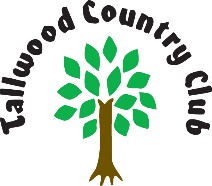 2022 Junior Summer Club!For anyone ages 9-17 45 minute clinic from 12:00-12:45 BEFORE each round Break after clinics (Bring your own lunch) Join us for Clinics only – $25 EachRound Schedule (9 Holes)Date                                                                                   Event + Clinic          Pizza Party Following Club Championship!Cost: -  $220.00  Jr. Season pass holder pays $120.00          -(6) 9 Hole Greens fees included.        -(1) 18 Hole Club Championship Round included         -(6) 45 Minute group lessons with Assistant Golf Professional Andrew Hinchliffe included.         - A bucket of range balls on each tournament day included.         - A CSGA Handicap included.Sign-Up:  (*make payments out to Zac Golf LLC)Any questions call Andrew Hinchliffe at  860-646-3437(shop) 860-422-0453(cell) orby email ahinchliffe1@gmail.comChild’s Name:                                                                                           . Phone:                                        .Parent Guardian Name:                                                                            . Phone:                                        .Address:                                                                            .City:                                   . Zip:                     Email:                                                                                                   AGE:                                                 Emergency Contact: Phone #1:                                              .Phone #2:                                                      .
Parent or Guardian Signature:                                                                                      .Date:                       .Monday, July 11th Practice Round                                                       (Introductions)Monday, July 18th Stroke Play Event                                                   (Putting Clinic)Monday, July 25th2 Person Scramble                                                 (Chipping Clinic)Monday, Aug. 1st 2 Person Best Ball                                                  (Full Swing w/ Irons Clinic)Monday, Aug. 8th Stroke Play Event                                                   (Driver Clinic)Monday, Aug. 15th 2 Person Best Ball                                                  (Skills and Games)Monday, Aug. 22nd Junior Club Championship – 18 Hole and 9 Hole Divisions